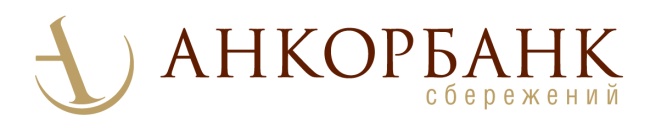 БАНКОВСКАЯ ГАРАНТИЯ  №  / // г. Москва						        «__» __________ 2016г.1.АКЦИОНЕРНОЕ ОБЩЕСТВО «АНКОР БАНК СБЕРЕЖЕНИЙ», генеральная лицензия Банка России № 889 от «06» августа 2015 г., в лице Главного специалиста Отдела по работе с экспресс-гарантиями Управления документарных операций Тарасовой Евгении Викторовны, действующего на основании Доверенности № 111 от 02.08.2016 г., далее именуемый «Гарант», настоящим гарантирует обеспечение заявки__________________ «Принципал», на участие в объявленном Бенефициаром открытом конкурсе в электронной форме ________ на право заключениядоговора подряда№__для нужд_______________________, именуемым в дальнейшем «Бенефициар».2. Бенефициар вправе направить Гаранту письменное требование об уплате денежной суммы или ее части по настоящей банковской гарантии (далее - Гарантия), а Гарант безотзывно обязуется уплатить Бенефициару по его требованию любую сумму, не превышающую ______________,вслучае ненадлежащего выполнения или невыполнения Принципалом обязательств, обеспеченных Гарантией.3. Гарантия обеспечивает надлежащее исполнение следующих обязательств Принципала: - обязательств по участию в объявленном Бенефициаром открытом конкурсе в электронной формесогласно п. 1 настоящей Гарантии.4. Гарант обязуется не позднее 10 (Десяти) рабочих дней с даты получения письменного требования Бенефициара, содержащего указание на то, в чем состоит нарушение Принципалом обязательств, в обеспечение которых выдана Гарантия, и документов, указанных в п.5 Гарантии, уплатить по Гарантии сумму, указанную в письменном требовании Бенефициара, либо отказать в удовлетворении данного требования при наличии оснований для отказа. 5. Письменное требование Бенефициара к Гаранту, указанное в пункте 2 Гарантии, должно быть подписано уполномоченным лицом Бенефициара и в письменной форме на бумажном носителе направлено Гаранту по следующему адресу: 123060, г. Москва, ул. Маршала Мерецкова, д.3. К требованию должны быть приложены копии, заверенные уполномоченным лицом Бенефициара, следующих документов:5.1. документа, подтверждающего полномочия лица, подписавшего требование об уплате денежной суммы по Гарантии (решение об избрании, приказ о назначении, доверенность);5.2. платежного поручения, подтверждающего перечисление Бенефициаром аванса Принципалу, с отметкой банка Бенефициара либо органа Федерального казначейства об исполнении (если выплата аванса предусмотрена Контрактом, а требование по Гарантии предъявлено в случае ненадлежащего исполнения Принципалом обязательств по возврату аванса);5.3. документа, подтверждающего факт наступления гарантийного случая в соответствии с условиями Контракта (если требование по банковской гарантии предъявлено в случае ненадлежащего исполнения Принципалом обязательств в период действия гарантийного срока);5.4. расчета суммы, включаемой в требование по Гарантии.	6. Письменное требование платежа по Гарантии должно быть предоставлено Гаранту до истечения срока действия Гарантии.7. Предусмотренное Гарантией обязательство Гаранта перед Бенефициаром ограничивается суммой, на которую выдана Гарантия.8. Гарант отказывает в удовлетворении Требования по Гарантии, если:8.1. Требование по Гарантии либо приложенные к нему документы не соответствуют условиям Гарантии.8.2. Требование по Гарантии либо приложенные к нему документы предоставлены по окончании срока действия Гарантии.9. Обязательство Гаранта перед Бенефициаром считается надлежаще исполненным с даты списания денежных средств с корреспондентского счета Гаранта при условии фактического поступления денежных средств на корреспондентский счет Банка Бенефициара. Любой платеж в пользу Бенефициара, произведенный Гарантом по Гарантии, соответственно уменьшает сумму, на которую выдана Гарантия, и которая указана в п.2. Гарантии.10. Гарант предоставляет Бенефициару право на бесспорное списание денежных средств со счета Гаранта, если Гарантом в течение пяти рабочих дней не исполнено требование Бенефициара об уплате денежной суммы по Гарантии, направленное с соблюдением условий Гарантии.11. Ответственность Гаранта перед Бенефициаром за невыполнение или ненадлежащее выполнение обязательства по Гарантии ограничивается суммой, на которую выдана Гарантия.12. Принадлежащее Бенефициару по данной Гарантии право требования к Гаранту не может быть передано правопреемнику Бенефициара по договору.13. Гарантия вступает в силу с даты выдачи и действует по ________. включительно.14. Обязательство Гаранта перед Бенефициаром по Гарантии прекращается:     14.1. Уплатой Бенефициару суммы, на которую выдана Гарантия;14.2. Окончанием определенного в Гарантии срока, на который она выдана;14.3. Вследствие отказа Бенефициара от своих прав по Гарантии;14.4.  По соглашению Гаранта с Бенефициаром о прекращении этого обязательства.15. Все споры, разногласия или требования, возникающие из Гарантии или в связи с ней, подлежат рассмотрению в Арбитражном суде г. Москвы.  Главный специалист Отдела по работе с экспресс-гарантиямиУправления документарных операций «АНКОР БАНК» (АО)	  ________________________/Е.В. Тарасова/	М.П.«АНКОР БАНК» (АО)Местонахождение и почтовый адрес:420101, Республика Татарстан, г. Казань, ул. Бр. Касимовых, 47ИНН 1653017097, КПП 165901001к/с № 30101810300000000778 в Расчетно-кассовом центре Приволжский г.КазаньОтделения - Национального банка по Республике Татарстан Волго-Вятского главного управления ЦБ РФБИК 049209778Филиал «АНКОР БАНК» (АО) в г. МосквеМестонахождение и почтовый адрес:123060, Москва, ул. Маршала Мерецкова, 3 ИНН 1653017097, КПП 773443001к/с № 30101810500000000125в ГУ Банка России по ЦФО БИК 044525125